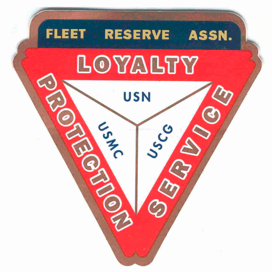 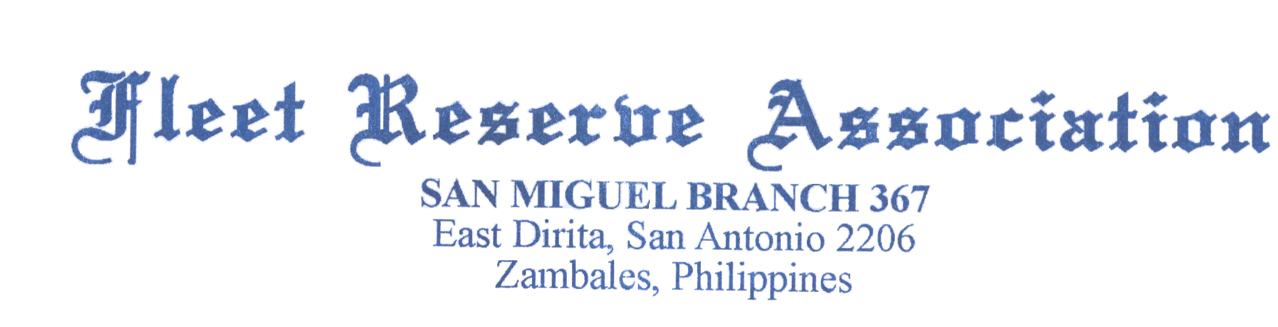 Minutes:    Board of Directors meeting 1000AM, February 24, 2021. Present:  Shipmates Pres Lee Vatter, VP Tom Wickes, Sec Pat Winston, Treas David Johnson, John Moore, Bill Bay, & John Stanton from the “Garage Grill”.Items that were discussed:Pres Lee Vatter has 30 FRAlic’s Raffle Tickets remaining for sale (500p each). 1st prize p30k, 2nd prize p25k. US Member donation update to help Student Scholarships and Elementary Schol Printer purchases) Thomas Lord $100 via check, Frank Cos $72 via Western Union. PayPal account has $405. Vested Members: Continue updating Branch 367 Constitution & Bylaws & turn in changes to Pres Lee Vatter by  April 7th GMM.The RAO will forward a letter to the Office of Admin Veteran Affairs from numerous Veteran Associations in the Philippines (including FRA Br 367) to keep us informed on COVID-19 vaccine status and provide prompt procurement measures to ALL US Retired Veterans that reside here.The Garage Grill will be closing the Castillejos Restaurant, however, The FRA 367 Location in San Miguel WILL continue operations. Membership drive is happening. Tell your eligible friends to sign up with our great branch. VP Tom Wickes will purchase 50 custom FRA face mask for sale at p100 ea.Bill Bay questioned wall advertising charges during Covid restrictions. Due to overall consensus, the  BOD has unanimously agreed NOT to charge for wall advertising in 2021. We will leave the existing wall adds in place but will seriously work toward advertisement solicitation in 2022, to include a new fence painting. VP Tom Wickes mentioned that the Biden Admin will replace VA OPC (Manila) Psychiatrists with Counselors.FRA Br 367 Night Security: VP Tom Wickes will look into estimates for improved door and window security in case the night watchman will have an unexpected absence.Treasurer David stated that all FRA monthly bills are up to date. John from the Garage is also up on monthly obligations. Next GMM is 03 March at 10AM-11AM. At 1115AM. LAFRA officers and Br 367 Officers will meet briefly to discuss membership retention/building, transparency and good governance.The next BOD 31 March at 10AM. Group discussion ended approximately 1034 AM. Submitted:                                                            Approved:     //S//                                                                       //S//Patrick Winston                                                   William “Lee” VatterSecretary                                                               PresidentBranch 367                                                           Branch 367